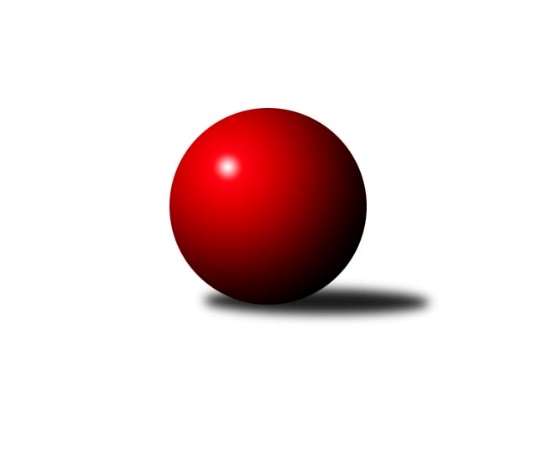 Č.15Ročník 2023/2024	13.6.2024 Okresní přebor - skupina A 2023/2024Statistika 15. kolaTabulka družstev:		družstvo	záp	výh	rem	proh	skore	sety	průměr	body	plné	dorážka	chyby	1.	TJ Elektrárny Kadaň C	15	10	1	4	57.0 : 33.0 	(73.0 : 47.0)	1606	21	1141	465	38.3	2.	SKK Bílina B	15	9	1	5	51.5 : 38.5 	(64.5 : 55.5)	1610	19	1132	478	37.1	3.	TJ Sokol Údlice B	15	9	0	6	59.5 : 30.5 	(77.0 : 43.0)	1623	18	1135	487	32.5	4.	TJ Slovan Vejprty	15	8	0	7	48.0 : 42.0 	(61.5 : 58.5)	1565	16	1101	464	46.1	.	o udržení					 	()						5.	TJ Sokol Údlice C	15	9	0	6	51.0 : 39.0 	(62.5 : 57.5)	1567	18	1097	470	37.2	6.	TJ Lokomotiva Žatec B	15	6	2	7	39.0 : 51.0 	(57.0 : 63.0)	1531	14	1092	439	43.8	7.	TJ VTŽ Chomutov B	15	6	0	9	37.0 : 53.0 	(51.5 : 68.5)	1579	12	1122	457	41.3	8.	TJ KK Louny B	15	1	0	14	17.0 : 73.0 	(33.0 : 87.0)	1459	2	1047	412	50.9Tabulka doma:		družstvo	záp	výh	rem	proh	skore	sety	průměr	body	maximum	minimum	1.	TJ Sokol Údlice B	7	6	0	1	36.0 : 6.0 	(44.0 : 12.0)	1631	12	1668	1550	2.	TJ Slovan Vejprty	7	6	0	1	30.0 : 12.0 	(32.0 : 24.0)	1572	12	1653	1504	3.	TJ Elektrárny Kadaň C	8	5	1	2	31.0 : 17.0 	(42.5 : 21.5)	1663	11	1731	1578	4.	SKK Bílina B	8	5	1	2	26.5 : 21.5 	(32.0 : 32.0)	1557	11	1630	1472	.	o udržení					 	()					5.	TJ Sokol Údlice C	8	7	0	1	36.0 : 12.0 	(38.5 : 25.5)	1536	14	1614	1483	6.	TJ Lokomotiva Žatec B	7	5	0	2	25.0 : 17.0 	(30.5 : 25.5)	1576	10	1685	1504	7.	TJ VTŽ Chomutov B	8	4	0	4	24.0 : 24.0 	(32.0 : 32.0)	1598	8	1676	1432	8.	TJ KK Louny B	7	1	0	6	11.0 : 31.0 	(22.5 : 33.5)	1587	2	1646	1458Tabulka venku:		družstvo	záp	výh	rem	proh	skore	sety	průměr	body	maximum	minimum	1.	TJ Elektrárny Kadaň C	7	5	0	2	26.0 : 16.0 	(30.5 : 25.5)	1596	10	1670	1457	2.	SKK Bílina B	7	4	0	3	25.0 : 17.0 	(32.5 : 23.5)	1619	8	1678	1518	3.	TJ Sokol Údlice B	8	3	0	5	23.5 : 24.5 	(33.0 : 31.0)	1616	6	1743	1486	4.	TJ Slovan Vejprty	8	2	0	6	18.0 : 30.0 	(29.5 : 34.5)	1564	4	1666	1429	.	o udržení					 	()					5.	TJ Sokol Údlice C	7	2	0	5	15.0 : 27.0 	(24.0 : 32.0)	1572	4	1661	1528	6.	TJ VTŽ Chomutov B	7	2	0	5	13.0 : 29.0 	(19.5 : 36.5)	1576	4	1655	1473	7.	TJ Lokomotiva Žatec B	8	1	2	5	14.0 : 34.0 	(26.5 : 37.5)	1524	4	1593	1471	8.	TJ KK Louny B	8	0	0	8	6.0 : 42.0 	(10.5 : 53.5)	1438	0	1605	1323Tabulka podzimní části:		družstvo	záp	výh	rem	proh	skore	sety	průměr	body	doma	venku	1.	TJ Sokol Údlice B	11	8	0	3	49.5 : 16.5 	(62.0 : 26.0)	1651	16 	6 	0 	0 	2 	0 	3	2.	TJ Slovan Vejprty	11	8	0	3	43.0 : 23.0 	(48.5 : 39.5)	1599	16 	6 	0 	0 	2 	0 	3	3.	TJ Elektrárny Kadaň C	11	7	1	3	39.0 : 27.0 	(51.5 : 36.5)	1606	15 	3 	1 	2 	4 	0 	1	4.	SKK Bílina B	11	5	1	5	33.5 : 32.5 	(43.5 : 44.5)	1600	11 	2 	1 	2 	3 	0 	3	.	o udržení					 	()		 	 	 	 	 	 		5.	TJ Sokol Údlice C	11	6	0	5	35.0 : 31.0 	(45.5 : 42.5)	1570	12 	5 	0 	1 	1 	0 	4	6.	TJ Lokomotiva Žatec B	11	3	2	6	24.0 : 42.0 	(40.0 : 48.0)	1532	8 	2 	0 	2 	1 	2 	4	7.	TJ VTŽ Chomutov B	11	4	0	7	24.0 : 42.0 	(33.5 : 54.5)	1575	8 	2 	0 	3 	2 	0 	4	8.	TJ KK Louny B	11	1	0	10	16.0 : 50.0 	(27.5 : 60.5)	1446	2 	1 	0 	5 	0 	0 	5Tabulka jarní části:		družstvo	záp	výh	rem	proh	skore	sety	průměr	body	doma	venku	1.	SKK Bílina B	4	4	0	0	18.0 : 6.0 	(21.0 : 11.0)	1623	8 	3 	0 	0 	1 	0 	0 	2.	TJ Elektrárny Kadaň C	4	3	0	1	18.0 : 6.0 	(21.5 : 10.5)	1636	6 	2 	0 	0 	1 	0 	1 	3.	TJ Sokol Údlice B	4	1	0	3	10.0 : 14.0 	(15.0 : 17.0)	1577	2 	0 	0 	1 	1 	0 	2 	4.	TJ Slovan Vejprty	4	0	0	4	5.0 : 19.0 	(13.0 : 19.0)	1512	0 	0 	0 	1 	0 	0 	3 	.	o udržení					 	()		 	 	 	 	 	 	 	5.	TJ Sokol Údlice C	4	3	0	1	16.0 : 8.0 	(17.0 : 15.0)	1542	6 	2 	0 	0 	1 	0 	1 	6.	TJ Lokomotiva Žatec B	4	3	0	1	15.0 : 9.0 	(17.0 : 15.0)	1535	6 	3 	0 	0 	0 	0 	1 	7.	TJ VTŽ Chomutov B	4	2	0	2	13.0 : 11.0 	(18.0 : 14.0)	1560	4 	2 	0 	1 	0 	0 	1 	8.	TJ KK Louny B	4	0	0	4	1.0 : 23.0 	(5.5 : 26.5)	1507	0 	0 	0 	1 	0 	0 	3 Zisk bodů pro družstvo:		jméno hráče	družstvo	body	zápasy	v %	dílčí body	sety	v %	1.	Milan Lanzendörfer 	TJ Slovan Vejprty 	11	/	12	(92%)	21	/	24	(88%)	2.	Blažej Kašný 	TJ Sokol Údlice C 	10	/	12	(83%)	17	/	24	(71%)	3.	Lada Strnadová 	TJ Elektrárny Kadaň C 	9	/	14	(64%)	20.5	/	28	(73%)	4.	Petr Strnad 	TJ Elektrárny Kadaň C 	9	/	14	(64%)	20	/	28	(71%)	5.	Josef Hudec 	TJ Slovan Vejprty 	9	/	15	(60%)	15.5	/	30	(52%)	6.	Jindřich Šebelík 	TJ Sokol Údlice B 	8.5	/	11	(77%)	16	/	22	(73%)	7.	Jan Zach 	TJ Elektrárny Kadaň C 	8	/	10	(80%)	13	/	20	(65%)	8.	Jan Čermák 	TJ Lokomotiva Žatec B 	8	/	10	(80%)	11	/	20	(55%)	9.	Michal Šlajchrt 	TJ Sokol Údlice B 	8	/	12	(67%)	17	/	24	(71%)	10.	Filip Prokeš 	TJ VTŽ Chomutov B 	8	/	14	(57%)	11.5	/	28	(41%)	11.	Jaroslav Verner 	TJ Sokol Údlice B 	7	/	7	(100%)	14	/	14	(100%)	12.	Roman Moucha 	SKK Bílina B 	7	/	11	(64%)	14	/	22	(64%)	13.	Pavel Nocar ml.	TJ Elektrárny Kadaň C 	7	/	12	(58%)	13	/	24	(54%)	14.	Rudolf Šamaj 	SKK Bílina B 	6.5	/	9	(72%)	11	/	18	(61%)	15.	Milan Daniš 	TJ Sokol Údlice C 	6	/	7	(86%)	12	/	14	(86%)	16.	Tomáš Šaněk 	SKK Bílina B 	6	/	8	(75%)	14	/	16	(88%)	17.	Lenka Nováková 	TJ VTŽ Chomutov B 	6	/	10	(60%)	12.5	/	20	(63%)	18.	Rudolf Tesařík 	TJ VTŽ Chomutov B 	6	/	11	(55%)	12	/	22	(55%)	19.	Jaroslav Hodinář 	TJ Sokol Údlice B 	6	/	11	(55%)	10.5	/	22	(48%)	20.	Jaroslava Paganiková 	TJ Sokol Údlice C 	6	/	12	(50%)	13.5	/	24	(56%)	21.	Karel Nudčenko 	TJ Sokol Údlice C 	6	/	12	(50%)	10.5	/	24	(44%)	22.	Emil Campr 	TJ Sokol Údlice B 	5	/	7	(71%)	7	/	14	(50%)	23.	Josef Šíma 	SKK Bílina B 	5	/	9	(56%)	11.5	/	18	(64%)	24.	Bohuslav Hoffman 	TJ Slovan Vejprty 	5	/	11	(45%)	9	/	22	(41%)	25.	Pavel Vacinek 	TJ Lokomotiva Žatec B 	5	/	13	(38%)	10.5	/	26	(40%)	26.	Eduard Houdek 	TJ Sokol Údlice B 	4	/	5	(80%)	6.5	/	10	(65%)	27.	Veronika Šílová 	TJ KK Louny B 	4	/	6	(67%)	6	/	12	(50%)	28.	Jan Štefl 	SKK Bílina B 	4	/	8	(50%)	8	/	16	(50%)	29.	Zbyněk Vytiska 	TJ VTŽ Chomutov B 	4	/	9	(44%)	9	/	18	(50%)	30.	Jan Rajtmajer 	TJ Lokomotiva Žatec B 	4	/	10	(40%)	10	/	20	(50%)	31.	Petr Teinzer 	TJ Lokomotiva Žatec B 	4	/	11	(36%)	11	/	22	(50%)	32.	Gabriel Baláž 	TJ Slovan Vejprty 	3	/	6	(50%)	7	/	12	(58%)	33.	Anna Rajtmajerová 	TJ Lokomotiva Žatec B 	3	/	6	(50%)	7	/	12	(58%)	34.	Antonín Šulc 	TJ Sokol Údlice B 	3	/	7	(43%)	6	/	14	(43%)	35.	Miroslav Sodomka 	TJ KK Louny B 	3	/	9	(33%)	7	/	18	(39%)	36.	Radek Mihal 	TJ Sokol Údlice C 	3	/	9	(33%)	6.5	/	18	(36%)	37.	Milan Bašta 	TJ KK Louny B 	3	/	10	(30%)	3	/	20	(15%)	38.	Jana Salačová 	TJ KK Louny B 	3	/	12	(25%)	7	/	24	(29%)	39.	Jiří Suchánek 	TJ Sokol Údlice C 	2	/	7	(29%)	3	/	14	(21%)	40.	Veronika Rajtmajerová 	TJ Lokomotiva Žatec B 	2	/	9	(22%)	6	/	18	(33%)	41.	Jaroslav Seifert 	TJ Elektrárny Kadaň C 	2	/	10	(20%)	6.5	/	20	(33%)	42.	Martina Drahošová 	TJ KK Louny B 	2	/	12	(17%)	4	/	24	(17%)	43.	Josef Malár 	TJ Slovan Vejprty 	2	/	14	(14%)	5	/	28	(18%)	44.	Miroslav Farkaš 	TJ Slovan Vejprty 	1	/	1	(100%)	2	/	2	(100%)	45.	Johan Hablawetz 	TJ Slovan Vejprty 	1	/	1	(100%)	2	/	2	(100%)	46.	Petr Pop 	TJ KK Louny B 	1	/	4	(25%)	3	/	8	(38%)	47.	Miroslav Šaněk 	SKK Bílina B 	1	/	6	(17%)	3	/	12	(25%)	48.	František Pfeifer 	TJ KK Louny B 	1	/	7	(14%)	5	/	14	(36%)	49.	Milan Šmejkal 	TJ VTŽ Chomutov B 	1	/	10	(10%)	3.5	/	20	(18%)	50.	Jitka Váňová 	TJ VTŽ Chomutov B 	0	/	1	(0%)	1	/	2	(50%)	51.	Michal Janči 	TJ Sokol Údlice C 	0	/	1	(0%)	0	/	2	(0%)	52.	Jan Tůma 	TJ VTŽ Chomutov B 	0	/	1	(0%)	0	/	2	(0%)	53.	Ladislav Kandr 	TJ KK Louny B 	0	/	2	(0%)	0	/	4	(0%)	54.	Soňa Tesaříková 	TJ VTŽ Chomutov B 	0	/	3	(0%)	1	/	6	(17%)	55.	Jana Černíková 	SKK Bílina B 	0	/	5	(0%)	0	/	10	(0%)Průměry na kuželnách:		kuželna	průměr	plné	dorážka	chyby	výkon na hráče	1.	Kadaň, 1-2	1631	1145	485	35.6	(407.8)	2.	Louny, 1-2	1616	1148	467	44.5	(404.1)	3.	TJ VTŽ Chomutov, 1-2	1596	1122	474	38.6	(399.1)	4.	Žatec, 1-2	1569	1103	466	41.7	(392.3)	5.	Vejprty, 1-2	1547	1103	443	47.2	(386.8)	6.	Bílina, 1-2	1539	1091	447	44.3	(384.8)	7.	Údlice, 1-2	1538	1088	450	38.1	(384.7)Nejlepší výkony na kuželnách:Kadaň, 1-2TJ Elektrárny Kadaň C	1731	6. kolo	Petr Strnad 	TJ Elektrárny Kadaň C	466	6. koloTJ Elektrárny Kadaň C	1716	15. kolo	Jan Zach 	TJ Elektrárny Kadaň C	458	10. koloTJ Elektrárny Kadaň C	1701	12. kolo	Jan Zach 	TJ Elektrárny Kadaň C	452	15. koloTJ Elektrárny Kadaň C	1690	2. kolo	Lada Strnadová 	TJ Elektrárny Kadaň C	446	2. koloTJ Elektrárny Kadaň C	1677	10. kolo	Jaroslav Seifert 	TJ Elektrárny Kadaň C	443	12. koloTJ Sokol Údlice B	1669	10. kolo	Jan Zach 	TJ Elektrárny Kadaň C	442	6. koloTJ Slovan Vejprty	1660	4. kolo	Pavel Nocar ml.	TJ Elektrárny Kadaň C	440	6. koloSKK Bílina B	1648	9. kolo	Josef Hudec 	TJ Slovan Vejprty	440	4. koloTJ Elektrárny Kadaň C	1621	4. kolo	Tomáš Šaněk 	SKK Bílina B	438	9. koloTJ Sokol Údlice B	1618	15. kolo	Jindřich Šebelík 	TJ Sokol Údlice B	438	10. koloLouny, 1-2SKK Bílina B	1678	10. kolo	Jaroslava Paganiková 	TJ Sokol Údlice C	478	2. koloTJ Elektrárny Kadaň C	1670	7. kolo	Josef Hudec 	TJ Slovan Vejprty	472	9. koloTJ Slovan Vejprty	1666	9. kolo	Milan Lanzendörfer 	TJ Slovan Vejprty	460	9. koloTJ Sokol Údlice C	1661	2. kolo	Veronika Šílová 	TJ KK Louny B	454	4. koloTJ VTŽ Chomutov B	1655	4. kolo	František Pfeifer 	TJ KK Louny B	445	6. koloTJ Sokol Údlice B	1654	14. kolo	Tomáš Šaněk 	SKK Bílina B	442	10. koloTJ KK Louny B	1646	2. kolo	Roman Moucha 	SKK Bílina B	436	10. koloTJ KK Louny B	1632	4. kolo	Petr Pop 	TJ KK Louny B	432	2. koloTJ KK Louny B	1628	6. kolo	Jindřich Šebelík 	TJ Sokol Údlice B	431	14. koloTJ KK Louny B	1621	7. kolo	Petr Strnad 	TJ Elektrárny Kadaň C	430	7. koloTJ VTŽ Chomutov, 1-2TJ Sokol Údlice B	1743	1. kolo	Jaroslav Verner 	TJ Sokol Údlice B	512	1. koloTJ VTŽ Chomutov B	1676	13. kolo	Lenka Nováková 	TJ VTŽ Chomutov B	467	15. koloTJ VTŽ Chomutov B	1659	6. kolo	Filip Prokeš 	TJ VTŽ Chomutov B	458	11. koloTJ VTŽ Chomutov B	1656	15. kolo	Lenka Nováková 	TJ VTŽ Chomutov B	455	13. koloSKK Bílina B	1648	12. kolo	Josef Hudec 	TJ Slovan Vejprty	452	6. koloTJ VTŽ Chomutov B	1636	5. kolo	Miroslav Sodomka 	TJ KK Louny B	449	13. koloTJ Slovan Vejprty	1623	6. kolo	Roman Moucha 	SKK Bílina B	439	12. koloTJ VTŽ Chomutov B	1608	12. kolo	Zbyněk Vytiska 	TJ VTŽ Chomutov B	437	1. koloTJ Elektrárny Kadaň C	1605	11. kolo	Lenka Nováková 	TJ VTŽ Chomutov B	437	5. koloTJ KK Louny B	1590	15. kolo	Miroslav Sodomka 	TJ KK Louny B	436	15. koloŽatec, 1-2TJ Lokomotiva Žatec B	1685	8. kolo	Miroslav Sodomka 	TJ KK Louny B	458	8. koloSKK Bílina B	1660	11. kolo	Pavel Vacinek 	TJ Lokomotiva Žatec B	449	8. koloTJ Lokomotiva Žatec B	1614	9. kolo	Lenka Nováková 	TJ VTŽ Chomutov B	445	10. koloTJ KK Louny B	1605	8. kolo	Jan Čermák 	TJ Lokomotiva Žatec B	431	8. koloTJ VTŽ Chomutov B	1589	10. kolo	Petr Teinzer 	TJ Lokomotiva Žatec B	425	8. koloTJ Lokomotiva Žatec B	1581	14. kolo	Roman Moucha 	SKK Bílina B	423	11. koloTJ Elektrárny Kadaň C	1581	14. kolo	Tomáš Šaněk 	SKK Bílina B	422	11. koloTJ Lokomotiva Žatec B	1581	13. kolo	Karel Nudčenko 	TJ Sokol Údlice C	421	9. koloTJ Sokol Údlice C	1561	9. kolo	Petr Strnad 	TJ Elektrárny Kadaň C	420	14. koloTJ Lokomotiva Žatec B	1538	11. kolo	Jan Čermák 	TJ Lokomotiva Žatec B	420	14. koloVejprty, 1-2TJ Slovan Vejprty	1653	11. kolo	Josef Hudec 	TJ Slovan Vejprty	453	3. koloTJ Slovan Vejprty	1636	3. kolo	Lenka Nováková 	TJ VTŽ Chomutov B	449	8. koloTJ Elektrárny Kadaň C	1617	13. kolo	Milan Lanzendörfer 	TJ Slovan Vejprty	445	11. koloTJ Sokol Údlice C	1595	3. kolo	Lada Strnadová 	TJ Elektrárny Kadaň C	442	13. koloTJ Slovan Vejprty	1577	8. kolo	Milan Lanzendörfer 	TJ Slovan Vejprty	435	3. koloTJ Slovan Vejprty	1573	13. kolo	Milan Lanzendörfer 	TJ Slovan Vejprty	429	5. koloTJ Sokol Údlice B	1567	11. kolo	Josef Hudec 	TJ Slovan Vejprty	424	11. koloTJ VTŽ Chomutov B	1555	8. kolo	Roman Moucha 	SKK Bílina B	423	5. koloTJ Slovan Vejprty	1554	5. kolo	Josef Hudec 	TJ Slovan Vejprty	418	7. koloSKK Bílina B	1522	5. kolo	Josef Hudec 	TJ Slovan Vejprty	418	8. koloBílina, 1-2TJ Sokol Údlice B	1640	8. kolo	Josef Hudec 	TJ Slovan Vejprty	487	14. koloSKK Bílina B	1630	15. kolo	Rudolf Šamaj 	SKK Bílina B	448	7. koloSKK Bílina B	1592	13. kolo	Rudolf Šamaj 	SKK Bílina B	445	15. koloTJ Elektrárny Kadaň C	1587	1. kolo	Rudolf Šamaj 	SKK Bílina B	442	2. koloSKK Bílina B	1582	7. kolo	Roman Moucha 	SKK Bílina B	439	7. koloSKK Bílina B	1572	14. kolo	Zbyněk Vytiska 	TJ VTŽ Chomutov B	435	7. koloTJ VTŽ Chomutov B	1566	7. kolo	Josef Šíma 	SKK Bílina B	432	15. koloSKK Bílina B	1552	1. kolo	Jaroslav Verner 	TJ Sokol Údlice B	428	8. koloTJ Sokol Údlice C	1551	13. kolo	Filip Prokeš 	TJ VTŽ Chomutov B	426	7. koloSKK Bílina B	1537	8. kolo	Jan Zach 	TJ Elektrárny Kadaň C	423	1. koloÚdlice, 1-2TJ Sokol Údlice B	1668	6. kolo	Jaroslav Verner 	TJ Sokol Údlice B	473	6. koloTJ Sokol Údlice B	1667	5. kolo	Jaroslav Verner 	TJ Sokol Údlice B	450	5. koloTJ Sokol Údlice B	1660	4. kolo	Jaroslav Verner 	TJ Sokol Údlice B	437	4. koloTJ Sokol Údlice B	1652	9. kolo	Blažej Kašný 	TJ Sokol Údlice C	434	7. koloTJ Sokol Údlice B	1635	2. kolo	Blažej Kašný 	TJ Sokol Údlice C	434	12. koloTJ Sokol Údlice C	1614	7. kolo	Jindřich Šebelík 	TJ Sokol Údlice B	433	9. koloSKK Bílina B	1603	6. kolo	Rudolf Šamaj 	SKK Bílina B	431	6. koloTJ Sokol Údlice B	1583	3. kolo	Blažej Kašný 	TJ Sokol Údlice C	428	4. koloTJ Elektrárny Kadaň C	1580	8. kolo	Jiří Suchánek 	TJ Sokol Údlice C	428	15. koloTJ Sokol Údlice C	1578	4. kolo	Michal Šlajchrt 	TJ Sokol Údlice B	428	2. koloČetnost výsledků:	6.0 : 0.0	9x	5.0 : 1.0	20x	4.0 : 2.0	10x	3.0 : 3.0	2x	2.0 : 4.0	5x	1.0 : 5.0	9x	0.5 : 5.5	1x	0.0 : 6.0	4x